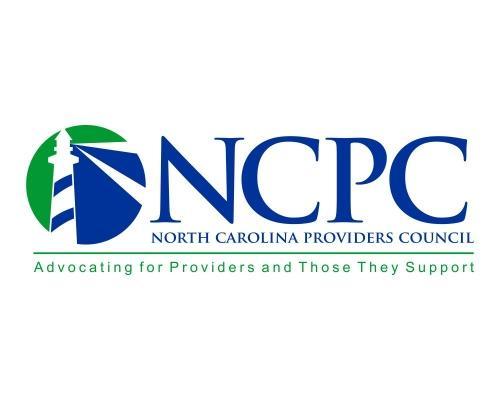 NC Providers Council Regulatory/ Business Practices Committee Meeting December 2th @ 10:00 a.m. – 12:00 p.m.AGENDAJoin Zoom Meeting:https://zoom.us/j/92920235375?pwd=UVdPdU0zTy9hSWMvTmR6V1liRDFadz09Dial In:  1-646-558-8656Meeting ID: 929 2023 5375Passcode: 171652Welcome and Introductions – Kerri Massey & Wilson Raynor, Co-ChairsAttendance – Fontine Swinson, Lee Dobson, Kerri Massey, Ann Newsome, Wilson Raynor, Devon Cornett, Teri Herrmann, DeVault Clevenger, Joel Maynard, Lee Dobson, Helen Austin, Christopher White, Chris Brigman, Jessica Boles, Kaye White, Julie Bowden, Sara Huffman, Sarah Pfau, Peyton Maynard, Dawn Allen, Marika ? – Community Alternatives, Robin Devore, Sheryl Zerbe, Lori Gougeon, Kenneth Bausell (10:15-10:45), Kelly Husn, Margaret Mason Approval of Committee Meeting Minutes (see attachment) Wilson Raynor 12/2/2021 Meeting Recording:  https://www.ncproviderscouncil.org/member-communications/The current password for the member communication page is "transform."  New at DHB – Kenneth Bausell1915(i) WaiverTP go live will be 7/1/2022 and the (i) services will go live at the same time as the TP.   There will not be a service gap from B3 to (i).  3 pm state call is about (i) waiver.1115 Waiver amendments – impact to Tailored PlansReference to the public hearings about the 1115 waiver. It appears to be surrounding timelines and ensuring that the money is there. There is discussion about dual eligibility – Kenneth is unsure but there is a lot of active work being done on duals. 12/1 Alliance County realignment and provider contractsKenneth asked for feedback and discussion.  He will follow up with transition team about provider monitoring (what is being transferred and honored or not honored) and concerns about the size of the transition and the timeliness of having authorizations to transition to. HCBS FMAP updates (ARPA)Kenneth will get an update from CMS Liaison to send out.There was discussion around the bonuses and Sarah will forward them after the meeting.  Appendix K Retainer Payments – second round CMS approval statusCMS did not agree with all of the changes, but they are getting closer. TBI Waiver Working through feedback and hope to get that approval soon to move forward with Alliance in Orange County for the next 5 years. PCP planning guide – No follow up from providers - Remove Admin Medicaid County and Residential Medicaid CountyDSS enrollment playbook – No follow up from providers - RemovePerson Centered Planning Guidance DRAFT for provider reviewOld Business:Olmstead Plan Progress (see attached DHHS slides)There were 90 entities that provided feedback that is reflected in the slide deck. Slide 9 – there is reference to a survey that will begin in March 2022. Will they address rates before that? The provision in the state budget allows 5 years to figure out if we need wage increases for innovations care workers.   Peyton does not think the intent is to wait 5 years. Kenneth believes the updated plan will come out in January, but he will confirm with Holly Riddle. Kenneth will report back. New Business:  Federal CMS and OSHA Vaccine Mandate Emergency Rules2 nationwide injunctions.  Implementation is suspended until these until injunctions are addressed.   Legislative Update:  Budget COVID Money & Budgeting ExpectationsTimeline and Recommended Actions DSP Workforce Funds Discussion around bonuses for DSPs and the deadline of 1/31 for information needed.   Peyton will follow up with Dave and Sarah will send out the information after the meeting. Adjournment ResolutionTailored Plans /Care Management: Care Management Webinar SeriesNCPC TCM Workgroup – Thursdays @ 1:00 TAG: Meetings are open to the public. The links to join the meeting can be found on the webpage below:https://medicaid.ncdhhs.gov/transformation/tailored-care-managementNCPC Network Council [LME/MCO] Update – Wilson RaynorVaya-Cardinal Consolidation and County Disengagement UpdatesAlliance Partners – issue with unlicensed AFL reviews – Margaret will follow up with Christopher and Devon for IDD meeting in 2 weeks SandhillsEastpointeTrilliumVaya – issue with CC worksheet that needs to be done. Margaret will follow up with Christopher and Devon for IDD meeting in 2 weeks.  CardinalNext meeting:  January 6th, 2022 @ 10:00am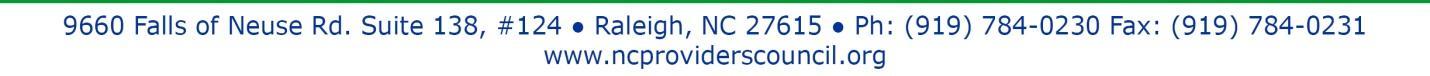 